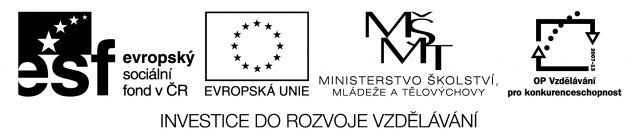 Projekt: Zdravý životní styl			          Registrační číslo: CZ.1.07/3.1.00/37.0051Odpověď na dotaz uchazečů ohledněVýzvy k podání nabídek  č. C 12667Na základě reakce na Výzvu k podání nabídky č. C12667  zveřejněné dne 1.10.2012 jsme obdrželi dotaz od uchazeče HB PRINT s.r.o.  Citujeme: „- Kdy předpokládáte, že bychom dostali podklady pro tisk brožur? - Podklady dodáte kompletně zpracované ve formátu PDF nebo je budeme muset ještě upravovat?“Odpověď:Jak je uvedeno v Zadávací dokumentaci v bodě č. 4 Specifikace předmětu zakázky, podklady budou dodány ve formě PDF a MS word. Podklady budou zpracovány kompletně, drobné úpravy lze předpokládat pouze po technické stránce na doporučení dodavatele (např. grafické práce/sazba a zlom – uvedeno v zadávací dokumentaci)  Datum dodání veškerých podkladů pro tisk brožur vítězi Veřejné zakázky max. do 22.10..2012.Dotaz od uchazeče NEKI GROUP s.r.o.Citujeme:„ Očekává se i od dodavatele poskytnutí ilustračních fotografií (vlastních či nakoupených z fotobank) nebo jimi disponujete vy a dodáte je společně s podklady?“Odpověď:Objednavatel dodá společně s podklady zároveň i ilustrace.Dotaz od uchazeče AGW Support, s.r.o.Citujeme:    „1.       Bude mít každá z brožur přesně 40 stran?      2.       40ti stranami je tedy myšleno 20 listů?      3.       3mi typy brožur se rozumí, že každá brožura bude mít všech 40       stran odlišných? nebo bude určitý počet stran společných? pokud ano, kolik stran bude společných?     4.       Budou od zadavatele dodány obsahy v nějaké grafické šabloně?  (např. včetně logolinky, popř. loga projektu, identifikace zadavatele apod.) Bude dodána grafická podoba obálky?     5.       Je od dodavatele požadována kompletní tisková příprava dokumentů?     6.       Pokud je termín pro podání nabídek 15.10., do kdy proběhne vyhodnocení VŘ, resp. kdy se předpokládá podpis smlouvy a zahájení plnění?     7.       Jaký je max. termín pro předání finálních obsahů brožur od zadavatele, a to od data po podpisu smlouvy s dodavatelem?     8.       Pokud dojde při hodnocení nabídek k posunu předpokládaného podpisu smlouvy s dodavatelem, bude posunut i termín dodání plnění zakázky?     9.       Bude před podáním brožur do tisku vyžadována autorizace ze strany zadavatele?    10.   Místo dodání brožur?    Odpověď:1. Jak je uvedeno v Zadávací dokumentaci bod.4 – jedná se o tisk 3 typů brožur (celkem se jedná o 20 000 kusů brožur)Každá brožurka bude rozsahu 40 stran + obálka2. 1 list = 2 stránky3. Jedná se o 3 typy brožur – tj. každá brožura bude mít všech 40       stran odlišných. Pouze obálka brožury bude na 3 stranách totožná, Ale na první straně se bude vždy lišit.     4. Od zadavatele budou dodány obsahy v grafické šabloně, včetně log. Bude dodána i grafická podoba obálky.     5.       Od dodavatele je požadována kompletní tisková příprava dokumentů.     6.     Podpis smlouvy a zahájení plnění se předpokládá nejdříve 17.10. 2012 nejpozději 22.10. 2012.     7.       Max. termín pro předání finálních obsahů brožur od zadavatele je max. 22.10. 2012.     8.   Nepředpokládáme posun termínu podpisu smlouvy.     9.       Ano bude před podáním brožur do tisku vyžadována autorizace ze strany zadavatele.10.   Místo dodání brožur je jasně uvedeno ve Výzvě k podání nabídky:Místo dodání: Občanské sdružení                       Vzdělávací centrum Podkrušnohoří                       Masarykova 745                            438 01 Žatec Za o.s. Vzdělávací centrum Podkrušnohoří                                                                    Zdeňka Baranniková.Tento projekt je spolufinancován Evropským sociálním fondem a státním rozpočtem České republiky.                  Sídlo: Masarykova 745, 438 01 Žatec			           IČO: 265 48 691				           Tel.: 415 710 166				           Fax: 415 710 706				zdravyzivotnistyl2012@seznam.cz			  www. zdravyzivotnistyl-zatec.cz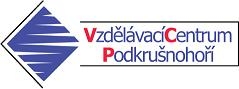 